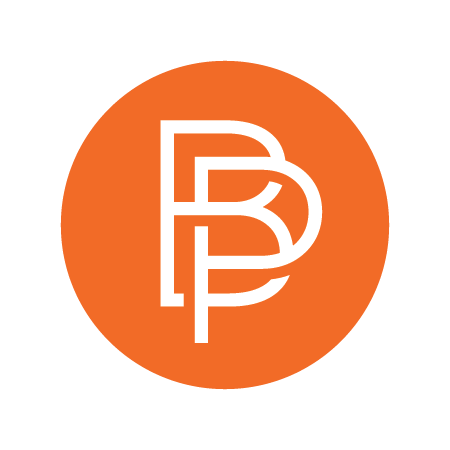 POLITIQUE DE CONFIDENTIALITÉ ET DE PROTECTION DES RENSEIGNEMENTS PERSONNELSBilodeau Patry CPA prend l’engagement de protéger les renseignements personnels qui lui sont confiés. Cette politique de confidentialité détaille son engagement ainsi que ses pratiques liées à la collecte, à l’utilisation, à la communication et à la conservation des renseignements personnels.Les membres du personnel de Bilodeau Patry CPA ayant accès à des renseignements personnels ou étant impliqués de quelque manière que ce soit dans leur gestion sont tenus de respecter et de garantir leur protection, conformément à cette politique.Cette politique a été élaborée de façon à être en totale conformité avec les lois applicables relativement à la protection des renseignements personnels.Application et définitionsRenseignements personnelsDans cette politique, le terme « renseignements personnels » réfère à toutes les informations relatives à une personne physique permettant son identification, que ce soit directement ou indirectement. Ces informations peuvent inclure, sans s’y limiter :Renseignements d’identification tels que le nom, prénom, date de naissance, numéro d’assurance sociale, identité de genre, nationalité, adresse postale, adresse courriel personnelle et numéro de téléphone personnel, etc.Informations financières, notamment le revenu, les avantages sociaux, les renseignements relatifs à l’impôt, les numéros de compte bancaire, les avoirs ou toute autre information de nature financière.Informations de facturation, comprenant l’adresse de facturation, les informations bancaires et les données de paiement.Informations liées au recrutement, comme le curriculum vitae, la scolarité, les expériences professionnelles, les diplômes, les affiliations professionnelles, les vérifications des antécédents judiciaires ou toute autre information pertinente liée aux activités de recrutement.Informations sur les services rendus à la clientèle.Informations fournies par les clients ou pour leur compte, y compris des renseignements hautement sensibles lorsque cela est nécessaire.Informations relatives aux preuves de propriété véritable, des informations sur la provenance de fonds, conformément aux lois visant à contrer le blanchiment d’argent ou toute autre information collectée dans le cadre des procédures d’acceptation de mandat et de surveillance continue.Données sur les fichiers témoins liées à l’utilisation du site Internet ou de du portail, telles que l’adresse IP, la date et l’heure des visites, etc. Toute autre information de nature personnelle qui est confiée directement ou par le biais de tiers à Bilodeau Patry CPA. Sauf exceptions prévues par la Loi, les renseignements personnels sont confidentiels et ne peuvent être communiqués sans le consentement de la personne concernée.Ne sont pas considérés comme étant des renseignements personnelsLes coordonnées professionnelles ou d’affaires, telles que le nom, le titre, l’adresse, l’adresse courriel ou le numéro de téléphone au travail d’une personne.Les renseignements personnels ayant un caractère public en vertu de la Loi.Renseignement personnel sensibleUn renseignement personnel sensible est un renseignement pour lequel il existe un fort degré d’attente raisonnable en matière de vie privée, tels que les informations de santé, les informations bancaires, l’état financier, les données biométriques, l’orientation sexuelle, l’origine ethnique, les opinions politiques, les croyances religieuses ou philosophiques, etc.De façon générale, les renseignements personnels gérés par Bilodeau Patry CPA sont de nature sensible.ConsentementAvant même de demander le consentement des personnes concernées, le personnel de Bilodeau Patry CPA, évalue la nécessité de recueillir, utiliser ou communiquer des renseignements personnels. La nécessité est évaluée en fonction de la légitimité et de l’importance de l’objectif poursuivi. En tout temps, Bilodeau Patry CPA doit s’assurer que l’atteinte à la vie privée des personnes concernées est justifiée par le ou les objectifs poursuivis.  Bilodeau Patry CPA s’assure que les personnes concernées aient une compréhension claire des fins pour lesquelles leurs renseignements personnels sont recueillis, utilisés ou communiqués. De plus, l’organisation respecte les critères d’évaluation de la validité du consentement. Ainsi, pour être valide, le consentement des personnes concernées doit être manifeste, libre, éclairé, spécifique, temporaire, granulaire, compréhensible et distinct.Le consentement peut être donné de manière implicite, explicite ou par le biais du représentant autorisé par la personne concernée. Le consentement peut être verbal, écrit ou communiqué électroniquement (par exemple en cochant une case).Dans le cas de l’utilisation du site Internet de Bilodeau Patry CPA ou lors de la transmission de leurs renseignements personnels, les personnes continuant à l’utiliser ou à y avoir recours sont réputées avoir donné leur consentement implicite à la présente politique et à la collecte, l’utilisation et la communication de leurs renseignements personnels, et ce, en conformité avec cette même politique.Sauf si la Loi le prévoit autrement, les personnes concernées peuvent retirer leur consentement relativement à la collecte, à l’utilisation ou à la communication de leurs renseignements personnels. Toutefois, le retrait du consentement par les personnes concernées, pourrait avoir un impact sur la prestation de services de Bilodeau Patry CPA ou encore sur les fonctionnalités de son site web ou de son portail. Pour exercer ce droit, les personnes concernées doivent communiquer avec la personne responsable de la protection des renseignements personnels. Les coordonnées pour rejoindre la personne responsable se trouvent à la section « Pour nous rejoindre » de la présente politique.Bilodeau Patry CPA pourrait recueillir, utiliser ou communiquer des renseignements personnels sans le consentement des personnes concernées dans le cadre des exceptions prévues par la Loi, lesquelles sont détaillées dans les prochaines sections de la présente politique.Personnes âgées de moins de 14 ansIl est important de noter que les services et programmes de Bilodeau Patry CPA ne ciblent pas les personnes âgées de moins de 14 ans. De ce fait, Bilodeau Patry CPA ne recueille pas délibérément des renseignements personnels concernant des mineurs âgés de moins de 14 ans sans le consentement d’un parent ou d’un tuteur légal.Collecte des renseignements personnelsBilodeau Patry CPA peut recueillir, de façon directe ou indirecte, différents renseignements personnels, et ce, à différentes fins. Ces renseignements personnels sont recueillis notamment lors de l’utilisation de son site web (fichiers témoins) ou lorsque les personnes concernées entrent en contact avec l’organisation et lors d’interactions entre les personnes concernées et Bilodeau Patry CPA.Bilodeau Patry CPA s’engage à informer les personnes concernées, au moment de la collecte de renseignements personnels, de tout autre renseignement recueilli, des fins pour lesquelles ils sont collectés et les moyens de la collecte, en plus des autres informations à fournir en vertu de la Loi.Bilodeau Patry CPA peut également recueillir des renseignements personnels en provenance de tiers, notamment, mais sans s’y limiter : Les établissements financiers ;Les agences de placement ou plateformes de recrutement ;Les employeurs passés ou actuels ;  Les accords conclus entre la personne concernée ou un représentant agissant en son nom et Bilodeau Patry CPA ; Les agences gouvernementales ;Les conseillers financiers ;Les avocats ou notaires ;Les médias sociaux (Facebook, LinkedIn et Instagram) ;Tout autre tiers fournissant des informations nécessaires à la prestation de nos services.Dans tous les cas, Bilodeau Patry CPA collecte des renseignements personnels seulement lorsqu’il y a une raison valable de le faire et se limite aux données nécessaires pour atteindre l’objectif prévu, soit la prestation de ses services. Informations supplémentaires sur les technologies utilisées pour la collecte de renseignements personnelsFichiers témoinsBilodeau Patry CPA utilise des fichiers témoins sur son site web pour améliorer l’expérience de navigation et pour mieux comprendre l’utilisation qui est faite de son site web.Ces fichiers témoins contiennent des informations telles que la langue d’affichage et certaines habitudes de navigation des personnes concernées. Ces données sont utilisées à des fins statistiques, ainsi que pour activer certaines fonctionnalités et faciliter la navigation sur le site web.Bilodeau Patry CPA utilise deux types de fichiers témoins, à savoir :Fichiers témoins de connexion : témoins temporaires qui sont gardés en mémoire seulement pour la durée de la visite du site Internet.Fichiers témoins persistants : témoins conservés sur l’ordinateur de la personne concernée jusqu’à ce qu’ils expirent ou qu’ils soient effacés par la personne concernée. Les fichiers témoins persistants sont récupérés lors de la visite ultérieure du site Internet de Bilodeau Patry CPA par la personne concernée.Les informations recueillies par les fichiers témoins sont confidentielles en tout temps. Les personnes concernées peuvent désactiver ou bloquer les fichiers témoins en configurant les paramètres de leur navigateur.Google AnalyticsBilodeau Patry CPA utilise Google Analytics afin de permettre l’amélioration continue de son site Internet. Google Analytics permet notamment d’analyser la manière dont un visiteur interagit avec notre site. Google Analytics utilise des témoins de connexion pour générer des rapports statistiques sur le comportement des visiteurs de son site Internet et sur le contenu consulté.Autres moyens technologiquesBilodeau Patry CPA recueille des renseignements personnels au moyen de formulaires web intégrés à son site Internet, c’est-à-dire par le formulaire de contact ou encore par le formulaire permettant de déposer sa candidature de façon spontanée ou pour un poste affiché en particulier. Des renseignements personnels sont recueillis sur son portail, d’autres plateformes et formulaires, notamment, mais sans s’y limiter, Microsoft Forms et SharePoint.Utilisation des renseignements personnelsLes renseignements personnels recueillis par Bilodeau Patry CPA ne sont utilisés que conformément aux objectifs spécifiés lors de leur collecte initiale, et ce, en s’assurant que la personne concernée ait été informée des fins pour lesquelles ses renseignements personnels seront utilisés. Si Bilodeau Patry CPA doit utiliser les renseignements personnels d’une personne à d’autres fins que celles initialement indiquées, un nouveau consentement sera demandé à la personne concernée qui pourra y consentir ou non.La Loi autorise, dans certains cas, Bilodeau Patry CPA à utiliser les renseignements personnels à des fins secondaires sans le consentement de la personne concernée. Ainsi, Bilodeau Patry CPA pourrait utiliser un renseignement personnel sans le consentement de la personne concernée dans les situations suivantes :Quand les objectifs pour lesquels il a été préalablement recueilli sont compatibles avec son utilisation. Pour être « compatibles », ces objectifs doivent avoir un lien pertinent et direct avec les objectifs initiaux. Quand son utilisation est manifestement au bénéfice de la personne concernée.Quand son utilisation est nécessaire pour prévenir ou détecter la fraude ou encore pour évaluer et améliorer les mesures de protection et de sécurité.Quand son utilisation est nécessaire pour fournir ou livrer un produit ou assurer un service demandé par la personne concernée.Quand son utilisation est nécessaire à des fins d’étude, de recherche ou de production de statistiques au sein de son organisation et qu’il est dépersonnalisé. En accord avec la Loi, Bilodeau Patry CPA interprète ces exceptions de façon restrictive. Ainsi, l’organisation privilégie l’obtention du consentement de la personne concernée plutôt que le recours permit aux exceptions.En tout temps, Bilodeau Patry CPA veille à ce que les renseignements personnels détenus soient à jour et exacts au moment de leur utilisation.Communication des renseignements personnelsBilodeau Patry CPA s’engage à ne communiquer des renseignements personnels que lorsqu’il est nécessaire de le faire. En règle générale, à moins d’une exception spécifiée dans cette politique ou stipulée par la Loi, Bilodeau Patry CPA s’engage à solliciter le consentement de la personne concernée avant de communiquer ses renseignements personnels à un tiers. De plus, lorsque le consentement est requis et qu’il s’agit de renseignements personnels sensibles, Bilodeau Patry CPA s’engage à obtenir le consentement explicite de la personne avant de procéder à la communication de ses renseignements. Toutefois, dans certaines situations, les renseignements personnels peuvent être partagés avec des tiers sans le consentement de la personne concernée, notamment, mais sans s’y limiter, dans les cas suivants :En cas d’urgence ou en vue de prévenir un acte de violence.Pour permettre l’exercice d’un mandat ou l’exécution d’un contrat de service ou d’entreprise.La communication des renseignements personnels est nécessaire à des fins judiciaires ou d’enquête.La communication des renseignements personnels est requise par une disposition légale ou par un organisme public.À des fins de recouvrement de créances.Dans le cadre d’une transaction commerciale où Bilodeau Patry CPA est l’une des parties impliquées.Transfert en dehors du QuébecIl est possible que les données personnelles détenues par Bilodeau Patry CPA soient communiquées en dehors du Québec, par exemple, lorsque l’entreprise a recourt à des prestataires de services infonuagiques dont les serveurs sont situés à l’extérieur du Québec, ou lorsqu’elle collabore avec des sous-traitants basés en dehors de la province. Dans ces cas, Bilodeau Patry CPA et sa responsable de la protection des renseignements personnels s’engagent à effectuer une évaluation des facteurs relatifs à la vie privée tel que requis par la Loi.Conservation et destruction des renseignements personnelsSous réserve des exigences légales et professionnelles qui concernent la conservation des renseignements personnels, Bilodeau Patry CPA s’engage à ne conserver les renseignements personnels que pendant une période raisonnable, c’est-à-dire tant qu’ils sont nécessaires aux fins pour lesquelles ils ont été recueillis.Lorsque la conservation des renseignements personnels n’est plus nécessaire aux fins pour lesquels ils ont été recueillis et que les lois lui autorisent, Bilodeau Patry CPA s’engage à les détruire de façon sécuritaire ou à les anonymiser de façon irréversible, c’est-à-dire de manière que les renseignements anonymisés ne permettent plus d’identifier directement ou indirectement la personne concernée.Mesures de sécuritéPour garantir la protection des renseignements personnels qui lui sont confiés, Bilodeau Patry CPA a instauré des mesures organisationnelles, physiques et technologiques. L’objectif de ces mesures est de prévenir la perte, l’utilisation malveillante ou l’altération des renseignements personnels. Une réévaluation régulière est effectuée pour maintenir leur efficacité face à l’évolution des menaces pouvant viser ces renseignements personnels.Les membres du personnel de Bilodeau Patry CPA s’engagent à ne consulter que les renseignements personnels auxquels ils sont autorisés. En ce qui concerne l’accès ou la communication de ces renseignements à des tiers autorisés, Bilodeau Patry CPA veille à ce que ces actions soient conformes aux exigences légales, procédures ou mesures de sécurité en vigueur.Liens vers d’autres sites webNotre site web contient des hyperliens vers d’autres sites. Les renseignements échangés sur ces sites ne sont pas assujettis à la présente politique de confidentialité, mais à celles des sites externes concernés. Droits des personnes concernées à l’égard de leurs renseignements personnelsLe Code civil du Québec et la Loi sur la protection des renseignements personnels dans le secteur privé confèrent certains droits aux personnes relativement aux renseignements personnels qu’une entreprise détient à leur sujet. Conformément aux lois applicables, Bilodeau Patry CPA s’engage, une fois les personnes concernées correctement identifiées et sur présentation d’une demande écrite, à respecter les droits indiqués ci-dessous.Droit d’accèsLes personnes concernées ont le droit d’obtenir la confirmation que Bilodeau Patry CPA détient, ou non, des renseignements à leur sujet. Elles peuvent obtenir des informations quant à la façon dont l’entreprise traite leurs renseignements et elles peuvent obtenir une copie desdits renseignements, et ce, dans une transcription écrite et intelligible. Bilodeau Patry CPA donne suite aux demandes d’accès adressées par écrit à la personne responsable de la protection des renseignements personnels, et ce, dans les 30 jours suivant la réception de ladite demande.Droit de rectificationSi les renseignements personnels détenus par Bilodeau Patry CPA sont inexacts, incomplets ou équivoques, ou si leur collecte, leur utilisation ou leur communication ne sont pas autorisées par la Loi, les personnes concernées peuvent exiger que leurs renseignements soient rectifiés.Droit de retrait du consentementLes personnes concernées peuvent retirer le consentement qu’elles ont octroyé à Bilodeau Patry CPA de recueillir, utiliser ou communiquer leurs renseignements personnels. Droit à la désindexationLes personnes concernées peuvent exiger de Bilodeau Patry CPA la cessation de la diffusion de leurs renseignements personnels ou encore demander à que soit désindexé tout hyperlien rattaché à leur nom donnant accès à ces renseignements personnels, si la diffusion contrevient à une loi ou à une ordonnance judiciaire. Droit de déposer une plainteSous réserve des conditions prévues par les lois applicables, les personnes concernées peuvent déposer une plainte à la Commission d’accès à l’information.Les personnes concernées peuvent également formuler une plainte à l’attention de Bilodeau Patry CPA. Les détails à ce sujet se trouvent à la section suivante.Processus de traitement des plaintesEnvoi de la plainte ou de la demandeToute personne souhaitant déposer une plainte ou une demande concernant la protection de ses renseignements personnels ou concernant précisément l’application de la présente politique, doit le faire par écrit (à l’adresse courriel identifiée dans la section « Pour nous rejoindre ») auprès de la personne responsable de la protection des renseignements personnels.La plainte ou la demande doit inclure le nom de la personne, ses coordonnées pour la rejoindre (incluant un numéro de téléphone), ainsi que le sujet et les motifs de sa plainte ou demande. La plainte ou la demande doit être suffisamment détaillée afin d’être évaluée par la personne responsable. Advenant que la plainte ou la demande soit jugée incomplète par la personne responsable de la protection des renseignements personnels, celle-ci pourra demander les informations supplémentaires nécessaires au traitement de la plainte ou de la demande.Traitement de la plainte ou demandeSous réserve des conditions prévues par les lois applicables, lors de la réception d’une plainte ou d’une demande, la personne responsable de la protection des renseignements personnels doit répondre par écrit à celle-ci avec diligence dans les 30 jours suivant la date de réception.Pour nous rejoindrePour toutes questions au sujet du traitement ou de la mise à jour de leurs renseignements personnels ou pour faire part de toutes préoccupations à cet égard, les personnes concernées doivent communiquer avec la responsable de la protection des renseignements personnels dont les coordonnées d’affaires sont les suivantes :Isabelle Rodrigue
Responsable de la protection des renseignements personnels
2010, rue Prospect, Sherbrooke (Québec) J1J 1K7
vieprivée@bilodeaupatry.com Pour toute demande, question ou commentaire dans le cadre de la présente politique, veuillez communiquer avec la responsable par courriel.La personne responsable de la protection des renseignements personnels prendra contact avec les personnes concernées dans les 30 jours suivant la réception de leur courriel.Mise à jour de la présente politiqueBilodeau Patry CPA peut modifier le contenu de la présente politique de confidentialité à tout moment, et ce, sans préavis, en affichant une version modifiée de la présente sur son site web. Nous vous invitons donc à la consulter de manière régulière afin de demeurer informé de la manière dont sont traités les renseignements personnels.Politique mise à jour le 30 janvier 2024En conformité avec la Loi sur la protection des renseignements personnels dans le secteur privéPolitique approuvée par la responsable de la protection des renseignements personnels20 septembre 2023